DEPARTMENT OF FORENSIC PATHOLOGY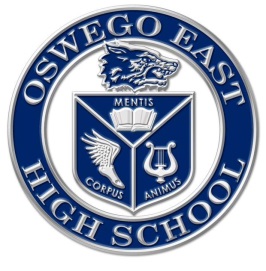 OSWEGO EAST MEDICAL EXAMINER SYSTEMOFFICE OF WOLVES MEDICAL EXAMINER1525 HARVEY RD.  OSWEGO, IL 60543AUTOPSY REPORTAutopsy Number: MExx-xxxx (first 2 x’s are your period number, last four are the year)Name: Last, First Middle (suffix if applicaple)Gender:Date of Birth: Month, day, yearDate of Death: Month, day, yearPlace of Death: Date/Time of Autopsy: Month, day, year @ xx:xx (time in military format – use start time of your class period)
Place of Autopsy:Date Report Signed: Month, day, yearCircumstances of Death: (The circumstances should be stated in general terms without repeating the gender, age, etc as these are listed above.  This can be made up but within reason.  For example: “This swine was outside on the farm eating from the slop bin when, by report, a shot was fired from a neighboring pen.”  ~OR~ “By report, this pig was found on her back at the foot of the tree on her residence.  A note evidencing suicidal ideations was found at the scene.  A review of medical records reveals a past history or suicide attempts”.)Authorization for Autopsy: Oswego East Medical Examiner, MAEd 04 FSCI 1345Identification: Positive Identification by ante-mortem and post-mortem by hoof-print, dental, and DNA comparisons (~&/OR~ familial recognition at ME office).CAUSE OF DEATH: (Indicate the cause of death as per your determination upon completion of the autopsy.  Remember you will have to support this throughout the remainder of the report with supporting evidence by way of pictures, notes, etc.  Examples include but are not limited to lacerated liver, ruptured aorta or lung, severed spine, broken backbone)MANNER OF DEATH: (Indicate the manner of death as per your determination upon completion of the autopsy.  This should also be supported by clues obtained and evidence throughout the report.  Examples would be accident, suicide, homicide, natural)EXTERNAL EXAMINATION	(How the body is received including any documentation on the body bag.  For example: "The body is received in a clear plastic swine remains pouch with a letter on the outside indicating 'A'.  On the inside of the bag is some evidence of fluids pink and tan in color").  The body is not clad in any clothing and it can be noted that there is some skin flaking.	The body is that of a (insert development), (insert nourishment) (insert gender) pig and appears compatible with the reported age.  Injuries are described in the section "Evidence of Injury" and medical therapy is described in the section "Medical Intervention".  The body is approximately (insert length) inches in length and weights (insert weight) pounds.  Lividity is (describe lividity condition ~ ie: fixed on a surface or not present).  Rigor is (describe rigor condition ~ ie: developed/resolving/completely resolved in which extremities).  (Any additional changes due to decomposition written out here.  For example: "There is brown/purple discoloration of the skin of the right lower quadrant of the abdomen". Photographed for documentation - include label (ie: figure 1)).	The scalp is (describe here).  The face is (describe here).  There are no palpable fractures of the facial bones.  The external nares, external auditory canals and mouth are free from abnormal secretions.  The lips are without evident injury.  The teeth are (describe here).  The chest and back are (describe here - if nothing to note state "unremarkable").  The extremities are symmetric.  The hooves are intact.  (If there are any scars or external injuries, describe them here in prose.  Include reference to photographs that are included for documentation and labeled as 'figure 2, figure 3, etc').  CLOTHING AND PERSONAL EFFECTS	The body is not clad in any clothing and no personal effects were included with the deceased.MEDICAL INTERVENTION	There is no evidence of acute medical intervention.EVIDENCE OF INJURY	(Write injuries out in prose.  Statements about the ordering of injuries or how injuries relate to anatomic position ~which are important as they relate to cause and manner of death as well as following trauma from external to internal~ should be entered as a footnote of Evidence of Injury.  Reference to photographs included for documentation and labeled as 'figure 3, figure 4, etc').INTERNAL EXAMINATION	Injuries should not be re-listed in this section.  If there is an injury in that section, write: See "Evidence of Injury" Section.)BODY CAVITIES:	Describe any adhesions or excess fluid in any of the cavities.  The organs (do or do not) occupy their usual anatomic positions.  HEAD (CENTRAL NERVOUS SYSTEM) and NECK:	The galeal and subgaleal soft tissues of the scalp are (free or not free) from injury.  There (are/are not) skull fractures.  The dura matter and falx cerebri (are/are not) intact.  There (is/is no) epidural, subdural, or subarachnoid hemorrhage present.  The cerebral hemispheres (are/are not) symmetrical.  The structures at the base of the brain, including the cranial nerves and blood vessels, (are/are not) intact.	The brain weighs (xxx.xx) grams.  Cross sections of the cerebral hemispheres and sagittal sections through the cerebellum and brainstem (reveal/do not reveal) lesions.  Note any signs of trauma here.  Reference photographs included for documentation and labeled as 'figure 5, figure 6, etc'. 	The thyroid cartilage and hyoid bone (are/are not) intact.  The larynx is lined by (describe color) mucosa.RESPIRATORY SYSTEM:	The upper airway (is/is not) free of abnormal secretions.  The mucosal surfaces are smooth (describe color, and any other remarkable observations).  The right and left lung weigh xxx.xx and xxx.xx grams, respectively.  The pulmonary arteries are (normally/abnormally) developed and patent (with/without) thrombus or embolus.  Note any signs of trauma here.  Reference photographs included for documentation and labeled as 'figure 7, figure 8, etc'. CARDIOVASCULAR SYSTEM:	The heart is contained in an intact pericardial sac.  The heart weighs xxx.xx grams.  The coronary arteries are present in a (normal/abnormal) distribution.  The myocardium is (firm/soft) and (homogenous/non-homogenous).  The walls of the left ventricle, inter-ventricular septum, and right ventricle are x.x, x.x, and x.x cm respectively.  The aorta (does/does not) give rise to three intact and patent arch vessels.  The renal and mesenteric vessels are unremarkable.  The vena cavae and its major tributaries return to the heart in the usual distribution and (are/are not) free of thrombi.  Note any signs of trauma here.  Reference photographs included for documentation and labeled as 'figure 9, figure 10, etc'. HEPATOBILIARY SYSTEM:	The liver weighs xxx.xx grams and (has/does not have) an intact, smooth capsule and sharp anterior border.  The coloring is (describe coloring here) (with/without) the usual lobular architecture.  (There were/were not) any mass lesions identified.  Note any signs of trauma here.  Reference photographs included for documentation and labeled as 'figure 11, figure 12, etc'. GENITOURINARY SYSTEM:	The right and left kidneys weigh xxx.xx and xxx.xx grams respectively.  The external surfaces (are/are not) intact, smooth, and red-tan.  The pelves (are/are not) unremarkable and the ureters are normal in course and caliber.  The bladder (was/was not) full.  There was evidence of (testes/ovaries and fallopian tubes). Note any signs of trauma here.  Reference photographs included for documentation and labeled as 'figure 13, figure 14, etc'. GASTROINTESTINAL SYSTEM:	The tongue (is/is not) unremarkable.  The esophagus is lined by (describe the look of the esophagus here).  The stomach weighs xxx.xx grams, small intestines weigh xxx.xx grams, and large intestines weigh xxx.xx grams and all (are/are not) unremarkable.  The stomach contains approximately xx.xx grams of (describe contents here) liquid.  Mass lesions or other abnormalities (are/are not) identified (describe where).  Note any signs of trauma here.  Reference photographs included for documentation and labeled as 'figure 15, figure 16, etc'. LYMPHORETICULAR SYSTEM:	The spleen weighs xx.xx grams and (has/does not have) a smooth, intact, red-purple capsule.  Note any signs of trauma here.  Reference photographs included for documentation and labeled as 'figure 17, figure 18, etc'. MUSCULOSKELETAL SYSTEM:	The ribs, sternum, and vertebral bodies (are/are not) visibly and palpably intact.  Muscle development (is/is not) normal.  (No/Some) bone or joint abnormalities are identified.  Note any signs of trauma here.  Reference photographs included for documentation and labeled as 'figure 19, figure 20, etc'. ADDITIONAL REMARKSAssisting with the autopsy is…(name all group members here).  Documentary photographs are taken by…(list group photographer here).  A complete list of all individual in attendance is on file.Selected portions of organs and fluids are retained for toxicology and/or DNA identification.Personal effects are released with the body.Recovered evidence (If none state so.  Otherwise a statement like “Bullet and bullet fragments described above are photographed, placed in a labeled evidence container and retained/released by…[name]”)Any other pertinent remarks.